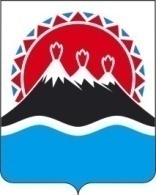 П О С Т А Н О В Л Е Н И ЕПРАВИТЕЛЬСТВА  КАМЧАТСКОГО КРАЯ             г. Петропавловск-КамчатскийПРАВИТЕЛЬСТВО ПОСТАНОВЛЯЕТ:Внести в часть 2.1 раздела 2 приложения к постановлению Правительства Камчатского края от 26.05.2011 № 201-П «Об утверждении Положения об Агентстве по внутренней политике Камчатского края» следующие изменения:пункт 13 изложить в следующей редакции: «13) участвует в реализации государственных программ Российской Федерации, государственных программ Камчатского края и краевых ведомственных целевых программ в установленной сфере деятельности Агентства;»;пункт 16 изложить в следующей редакции: «16) осуществляет закупки товаров, работ, услуг для обеспечения нужд Камчатского края в установленной сфере деятельности Агентства в соответствии с законодательством Российской Федерации о контрактной системе в сфере закупок товаров, работ, услуг для обеспечения государственных и муниципальных нужд;». 2. Настоящее постановление вступает в силу через 10 дней после дня его официального опубликования, и распространяется на правоотношения, возникшие с 1 января 2014 года.11.04.2014№179-ПО внесении изменений в приложение к постановлению Правительства Камчатского края от 26.05.2011      № 201-П «Об утверждении Положения об Агентстве по внутренней политике Камчатского края»Первый вице-губернаторКамчатского края       А.М. Потиевский